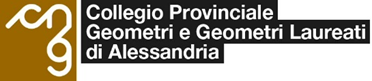 All’ Ufficio Collegio Geometri e Geometri Laureati della provincia di AlessandriaVia San Baudolino, 1515121 ALESSANDRIAPEC: collegio.alessandria@geopec.itEMAIL: info@collegiogeometri.al.itRICHIESTA DI ACCESSO CIVICO GENERALIZZATO(art. 5, c. 2, del D.Lgs. n. 33/2013, come modificato dal D.Lgs. n. 97/2016)La/Il sottoscritta/oCOGNOME*______________________________  NOME*_______________________________________NATA/O a * ________________________________________ IL* ___ /___ /______RESIDENTE in*________________________,  PROV (__),  VIA*_____________________________, N. ___PEC/Email __________________________________________ tel. ________________________________ai sensi e per gli effetti dell’art. 5, c.2, del D.Lgs. n. 33/2013 e delle relative disposizioni di attuazione dell’Amministrazione, disciplinanti il diritto di accesso civico generalizzato ai dati e documenti detenuti dall’AmministrazioneCHIEDE□ il seguente documento: ________________________________________________________________□ il seguente dato: ______________________________________________________________________DICHIARA□ di conoscere le sanzioni amministrative e penali previste dagli artt. 75 e 76 del DPR 445/2000 (1)□ di essere consapevole che l’ulteriore trattamento dei dati e dei documenti eventualmente forniti dalla struttura competente attraverso l’accesso civico generalizzato <<vada in ogni caso effettuato nel rispetto dei limiti derivanti dalla normativa in materia di protezione dei dati personali>> di cui al D.Lgs. 196/2003 (2)□ di voler ricevere quanto richiesto presso l’ufficio protocollo, oppure al seguente indirizzo di posta elettronica ________________________________________ oppure che gli atti siano inviati al seguente indirizzo _____________________________________________________________________________ mediante raccomandata con avviso di ricevimento con spesa a proprio carico (3)Luogo e data __________________________________Firma (per esteso e leggibile)________________________________________________________________(Si allega copia del proprio documento di identità  in corso di validità)* dato obbligatorio(1) Art. 75 DPR 445/2000: Fermo restando quanto previsto dall'articolo 76, qualora dal controllo di cui all’articolo 71 emerga la non veridicità del contenuto della dichiarazione, il dichiarante decade dai benefici eventualmente conseguenti al provvedimento emanato sulla base della dichiarazione non veritiera. Art. 76 DPR 445/2000: 1. Chiunque rilascia dichiarazioni mendaci, forma atti falsi o ne fa uso nei casi previsti dal presente testo unico è punito ai sensi del codice penale e delle leggi speciali in materia. 2. L'esibizione di un atto contenente dati non più rispondenti a verità equivale ad uso di atto falso. 3. Le dichiarazioni sostitutive rese ai sensi degli articoli 46 e 47 e le dichiarazioni rese per conto delle persone indicate nell'articolo 4, comma 2, sono considerate come fatte a pubblico ufficiale. 4. Se i reati indicati nei commi 1, 2 e 3 sono commessi per ottenere la nomina ad un pubblico ufficio o l'autorizzazione all'esercizio di una professione o arte, il giudice, nei casi più gravi, può applicare l'interdizione temporanea dai pubblici uffici o dalla professione e arte.(2) Delibera ANAC n. 1309 del 28 dicembre 2016 -“LINEE GUIDA RECANTI INDICAZIONI OPERATIVE AI FINI DELLA DEFINIZIONE DELLE ESCLUSIONI E DEI LIMITI ALL'ACCESSO CIVICO DI CUI ALL’ART. 5 CO. 2 DEL D.LGS. 33/2013 - Art. 5-bis, comma 6, del d.lgs. n. 33 del 14/03/2013 recante «Riordino della disciplina riguardante il diritto di accesso civico e gli obblighi di pubblicità, trasparenza e diffusione di informazioni da parte delle pubbliche amministrazioni»” – § 8.1.(3) Il rilascio di dati o documenti in formato elettronico o cartaceo è gratuito, salvo il rimborso del costo effettivamente sostenuto e documentato dall’amministrazione per la riproduzione su supporti materiali.In osservanza al Regolamento Europeo 2016/679 (Regolamento Generale sulla Protezione dei Dati personali o GDPR) La informiamo che il trattamento dei Suoi dati personali verrà effettuato per le finalità indicate nell’informativa allegata al presente documento, nei limiti stabiliti dalle Leggi e dai Regolamenti vigenti, mediante strumenti e procedure idonei a garantire la sicurezza e la riservatezza degli stessi e che i Suoi diritti potranno essere esercitati con le modalità indicate nell’informativa stessa”.